Р О С С И Й С К А Я  Ф Е Д Е Р А Ц И ЯБ Е Л Г О Р О Д С К А Я  О Б Л А С Т Ь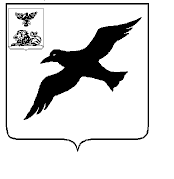 СОВЕТ ДЕПУТАТОВ ГРАЙВОРОНСКОГО ГОРОДСКОГО ОКРУГАПЕРВОГО СОЗЫВАР Е Ш Е Н И Е27 декабря 2018 года                                                                                       № 111	В соответствии с Федеральным законом  от 6 октября 2003 года № 131- ФЗ «Об общих принципах организации местного самоуправления в Российской Федерации», Уставом Грайворонского городского округаСовет депутатов Грайворонского городского округа решил:1. Утвердить Положение об управлении экономического развития Грайворонского городского округа (прилагается).2. Настоящее решение вступает в силу со дня его принятия.3. Опубликовать настоящее решение в газете «Родной край» и в сетевом издании «Родной край 31» (rodkray31.ru), разместить на официальном сайте органов местного самоуправления Грайворонского городского округа (graivoron.ru).4. Контроль выполнения данного решения возложить на постоянную комиссию Совета депутатов Грайворонского городского округа по нормативно-правовой деятельности, обеспечению законности и прав граждан, соблюдению правил депутатской этики (Понеделко Н.П.).Председатель  Совета депутатов Грайворонского городского округа 	                                        В. ГорбаньПОЛОЖЕНИЕоб управлении экономического развитияадминистрации Грайворонского городского округа1. Общие положения	1.1. Управление экономического развития администрации Грайворонского городского округа (далее - Управление) является структурным подразделением администрации Грайворонского городского округа, обеспечивающим проведение единой экономической политики на территории Грайворонского городского округа.	1.2. В своей деятельности Управление руководствуется Конституцией Российской Федерации, законами Российской Федерации, постановлениями и распоряжениями Правительства Российской Федерации, законами Белгородской области, нормативно-правовыми актами Белгородской области, постановлениями и распоряжениями администрации Грайворонского городского округа, а также другими нормативными и законодательными актами, касающимися деятельности управления.	1.3. Положение об Управлении утверждаются Советом депутатов Грайворонского городского округа	1.4. Управление работает в тесном контакте с управлениями и отделами администрации городского округа, а также с другими управлениями, организациями, структурными подразделениями. Совместно с вышеуказанными подразделениями готовит материалы по социально – экономическому развитию Грайворонского городского округа, ценовой политике, постановления, распоряжения, решения и иные документы, касающиеся вопросов, входящих в компетенцию Управления.	1.5. Управление возглавляет начальник управления, который назначается и освобождается от должности главой администрации Грайворонского городского округа.2. Основные задачи и функции Управления2.1. Основными задачами управления являются:- осуществление контроля за документами стратегического планирования;- ведение реестра документов стратегического планирования;- формирование социально – экономической политики в городском округе, определение путей и методов эффективного развития экономики, выборе стратегии и тактики в управлении социально – экономическими процессами в городском округе;- разработка перспективных и текущих комплексных прогнозов социально – экономического развития городского округа;- подготовка рекомендаций и предложений по приоритетным вопросам экономической и инвестиционной политики;- в пределах своей компетенции подготовка предложений по участию округа в федеральных и областных целевых программах, разработке целевых программ городского округа;- контроль за установлением социальных гарантий в области оплаты труда, создания здоровых и безопасных условий труда, предупреждения несчастных случаев, профессиональных заболеваний на предприятиях                      и в организациях всех форм собственности;- координация деятельности предприятий – сельхозпроизводителей, предприятий пищевой промышленности, торговли, бытового обслуживания, индивидуальных предпринимателей;- обеспечение реализации государственной политики по развитию потребительского рынка на основе использования рыночных механизмов  и соблюдений действующего законодательства в сферах торговли, общественного питания, бытового обслуживания населения, гостиничных услуг и защиты прав потребителей;- организация работы по развитию инфраструктуры потребительского рыка, создание условий для удовлетворения потребностей жителей в качественных товарах и услугах и обеспечение защиты потребителей с целью достижения стратегической цели – повышения уровня жизни населения;-разработка основных направлений в сфере охраны труда, контроль за разработкой и выполнением мероприятий, направленных на улучшение состояния условий труда, предупреждением производственного травматизма и профессиональной заболеваемости;- консультирование муниципальных служащих органов местного самоуправления Грайворонского городского округа в пределах своей компетенции по правовым вопросам, связанным с профессиональной деятельностью;- представление в установленном порядке интересов администрации  городского округа в судебных, а также других органах и организациях;- участие в подготовке (анализ, согласование, осуществление правовой экспертизы) проектов правовых актов администрации городского округа, в том числе правовой экспертизы нормативно-правовых актов и их проектов на коррупциогенность;2.2. В соответствии с возложенными на него задачами Управление осуществляет следующие функции:- совместно с другими структурными подразделениями администрации городского округа и прочими организациями, расположенными на его территории, разрабатывает оптимальные краткосрочные, среднесрочные и долгосрочные прогнозы социально – экономического развития округа и контролирует их осуществление;- осуществляет в пределах своей компетенции реализацию федеральных целевых, областных и программ городского округа;- контролирует в пределах своей компетенции соблюдение действующего законодательства и выполнение нормативно – правовых актов администрации области и округа, предприятиями, учреждениями, организациями, расположенными на территории округа, независимо                        от организационно – правовых форм собственности;- готовит ежеквартальные и годовые анализы состояния экономики округа и представляет их в администрацию области;- осуществляет методическое руководство и оказывает практическую помощь по вопросам прогнозирования социально – экономического развития предприятий округа, реформирования внутрихозяйственных экономических отношений и реализации инвестиционной политики; - принимает участие в составлении проекта бюджета городского округа, разрабатывает прогноз по прибыли и фонду оплаты труда;-	проведение и обработка статистических наблюдений в Грайворонском городском округе, обеспечение ведения единой информационной базы;- осуществляет ведение реестра инвестиционных проектов и инвестиционного паспорта Грайворонского городского округа;- участвует в разработке мероприятий по улучшению бытового обслуживания населения округа;- осуществляет мониторинг и оценку эффективности за реализацией муниципальных программ реализующихся на территории округа;- обеспечивает реализацию функций уполномоченного органа в сфере муниципально-частного партнерства;- обеспечивает при реализации своих полномочий приоритет целей и задач по развитию конкуренции на товарных рынках в установленной сфере деятельности;- содействие развитию конкуренции, созданию равных условий деятельности для всех хозяйствующих сфер торговли, общественного питания и бытового обслуживания;- осуществление мониторинга наличия основной группы социально значимых продуктов питания в предприятиях торговли потребительского рынка и отслеживание тенденции текущих ситуаций;- ведение реестра предприятий торговли, общественного питания и бытового обслуживания, расположенных на территории округа;-	разработка краткосрочных, среднесрочных и долгосрочных прогнозов социально-экономического развития городского округа в сфере предпринимательства;- рассмотрение жалоб потребителей, консультации по вопросам защиты прав потребителей, регулирование отношений между потребителями и продавцами, производителями, исполнителями; обращение в суды в защиту прав потребителей;-	организации и участие в проведении совещаний с предприятиями потребительского рынка городских и областных ярмарок, выставок, выездной торговли при проведении праздничных мероприятий;- ведет реестры субъектов малого и среднего предпринимательства городского округа – получателей поддержки;- подготовка схемы размещения и заключение договоров на размещение нестационарных торговых объектов;- участвует в плановых и внеплановых проверках по вопросам соблюдения Закона РФ «О защите прав потребителей» и «Правил розничной торговли»; рассматривает жалобы и обращения потребителей, проводит консультации по вопросам защиты прав потребителей.- проведение анализа рынка труда и занятости населения для дальнейшей разработки баланса трудовых ресурсов;- проведение мониторинга полноты и своевременности выплаты заработной платы и реализации государственных гарантий по оплате труда;- координация деятельности в сфере охраны труда предприятий и организации различных форм собственности, расположенных на территории городского округа;- оказание методической помощи в организации работы по охране труда организациям, индивидуальным предпринимателям, ведущим деятельности на территории округа;- организация и проведение в установленном порядке обучения по охране труда работников, в том числе руководителей, а также работодателей – индивидуальных предпринимателей, проверки знания ими требований охраны труда;- содействие в трудоустройстве несовершеннолетних детей и инвалидов согласно законодательства;- регистрация коллективных договоров;- оценка регулирующего воздействия проектов муниципальных нормативных правовых актов городского округа и экспертизы муниципальных правовых актов городского округа, затрагивающих предпринимательскую и инвестиционную деятельность;- готовит проекты постановлений и распоряжений администрации городского округа по вопросам, относящимся к компетенции Управления;- подготовка и размещение информации в СМИ и на официальном сайте органов местного самоуправления.3. Организационная структураРуководство Управлением осуществляет начальник управления экономического развития администрации Грайворонского городского округа.Начальник управления в пределах своей компетенции:- руководит деятельностью Управления и несет персональную ответственность за выполнение возложенных на Управление функций и задач;- вносит в установленном порядке на рассмотрение Совета депутатов Грайворонского городского округа, главы администрации Грайворонского городского округа проекты решений, постановлений, распоряжений по вопросам, входящим в компетенцию управления;- в пределах своей компетенции согласовывает назначение на должность и освобождение от должности специалистов Управления.В состав Управления входят следующие отделы и должности:- отдел экономического развития и потребительского рынка (заместитель начальника управления - начальник отдела, заместитель начальника отдела, главные специалисты);- отдел предпринимательства и труда (начальник отдела, главные специалисты).Специалисты Управления:- организуют и осуществляют выполнение возложенных на них задач             и обязанностей;- в пределах своей компетенции координируют деятельность подведомственных им предприятий и организаций городского округа;- несут персональную ответственность за выполнение возложенных на них обязанностей с учетом предоставленных им прав.Управление в своей работе подотчетно главе администрации городского округа,  курирующему заместителю, а также перед соответствующими департаментами администрации области.4. Права и обязанности4.1. Сотрудники Управления имеет право:- получать от структурных подразделений администрации городского округа и других организаций материалы по разработке долгосрочных                                  и краткосрочных прогнозов производства продукции предприятиями всех форм собственности, предприятиями – сельхозпроизводителями, предприятиями дорожного хозяйства и автомобильного транспорта; материалы по вопросам прогнозирования и анализа социально – экономического развития городского округа, состояния и тенденции развития экономики городского округа; - мероприятия по освоению рыночных отношений, новых форм собственности и хозяйствования в промышленном комплексе; - материалы по вопросам прогноза и анализа по торговле, платным услугам, фонду заработной платы, занятости населения, прожиточному минимуму, здравоохранению, социальному обеспечению.4.2. Сотрудники управления обязаны:- контролировать соблюдение законодательных и других нормативных актов;- осуществлять мониторинги на предприятиях и в организациях, расположенных на территории округа, по вопросам, входящим в компетенцию Управления;- созывать в установленном порядке совещания для рассмотрения отдельных вопросов социально – экономического развития городского округа;- выполнять поручения главы администрации Грайворонского городского округа, курирующего заместителя;- постоянно повышать свой профессиональный уровень, проявлять инициативу и творческий подход при соблюдении служебных обязанностей.5. Заключительные положенияИзменения в настоящее положение вносятся решением Совета депутатов Грайворонского городского округа.О Положении об управлении экономического развития администрации Грайворонского городского округа УТВЕРЖДЕНОрешением Совета депутатовГрайворонского городского округа первого созываот «27»декабря 2018 года №111